	Les bons conseils des enseignants du collège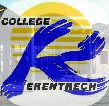 Fiche 4 :Pour réussir un oral.Comment parler ?Fort et articuler.Prendre son temps pour parler.Mettre de l’intonation.Etre fluide.Comment « construire » son oral ?Noter sur une fiche, les 3 titres : introduction, contenu, conclusion.Dans chaque partie noter les mots clés (pas de phrases).Dans la partie introduction : rappeler le sujet de l’oral.Comment être ?Confiant et détendu au maximum.Remarque importante : Répéter plusieurs fois avant l’oral final.